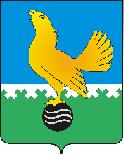 МУНИЦИПАЛЬНОЕ ОБРАЗОВАНИЕгородской округ Пыть-ЯхХанты-Мансийского автономного округа-ЮгрыАДМИНИСТРАЦИЯ ГОРОДАП О С Т А Н О В Л Е Н И ЕО внесении изменения в постановление администрации города от 04.02.2022 № 47-па «Об утверждении состава муниципальной комиссии по деламнесовершеннолетних и защите их правпри администрации города Пыть-Яха»(в ред. постановлений от 01.09.2022 № 399-па,от 06.02.2023 № 35-па, от 28.07.2023 № 219-па)	Руководствуясь нормами Федерального закона от 24.06.1999 № 120-ФЗ «Об основах системы профилактики безнадзорности и правонарушений несовершеннолетних», Закона ХМАО-Югры от 12.10.2005 № 74-оз «О комиссиях по делам несовершеннолетних и защите их прав в ХМАО-Югре и наделении органов местного самоуправления отдельными государственными полномочиями по созданию и осуществлению деятельности  комиссий по делам несовершеннолетних и защите их прав», в связи с кадровыми изменениями, внести в постановление администрации города от 04.02.2022 № 47-па «Об утверждении состава муниципальной комиссии по делам несовершеннолетних и защите их прав при администрации города Пыть-Яха», следующее изменение:Приложение к постановлению изложить в новой редакции согласно приложению. Управлению по внутренней политике (Т.В. Староста) опубликовать постановление в печатном средстве массовой информации «Официальный вестник» и дополнительно направить для размещения в сетевом издании в информационно-телекоммуникационной сети «Интернет» - pyt-yahinform.ru.».Отделу по обеспечению информационной безопасности                                  (А.А. Мерзляков) разместить постановление на официальном сайте администрации города в сети Интернет.Настоящее постановление вступает в силу после его официального опубликования.Контроль за выполнением постановления возложить на заместителя главы города (направление деятельности – социальные вопросы).Глава города Пыть-Яха	                                                                         А.Н. Морозов                                                    								 Приложениек постановлению администрациигорода Пыть-ЯхаСоставмуниципальной комиссии по делам несовершеннолетних и защите их прав при администрации города Пыть-ЯхаЗолотых Алексей Павлович	заместитель главы города, председатель муниципальной комиссии по делам несовершеннолетних и защите их прав при администрации города Пыть-ЯхаУстинов Алексей Алексеевич	начальник отдела по обеспечению деятельности муниципальной комиссии по делам несовершеннолетних и защите их прав администрации города Пыть-Яха, заместитель председателя муниципальной комиссии по делам несовершеннолетних и защите их прав при администрации города Пыть-ЯхаКутакова Татьяна Александровна	заместитель начальника отдела по обеспечению деятельности муниципальной комиссии по делам несовершеннолетних и защите их прав, ответственный секретарь муниципальной комиссии по общим вопросамЧлены муниципальной комиссии по делам несовершеннолетних и защите их прав при администрации города Пыть-ЯхаГареева Флуда Тимерхановна		директор казенного учреждения Ханты-Мансийского автономного округа-Югры «Пыть-Яхский центр занятости населения»Балкавадзе Елена Геннадьевна	главный специалист отдела по обеспечению деятельности муниципальной комиссии по делам несовершеннолетних и защите их прав Николаева Елена Владимировна		начальник управления социальной защиты населения, опеки и попечительства по городу Пыть-ЯхуБукреева Марина Юрьевна	начальник управления по образованию администрации города Пыть-ЯхаЕгорова Наталья Николаевна		начальник филиала по городу Пыть-Яху федеральной службы исполнения наказаний по Ханты – Мансийскому автономному округу – Югре Федеральное казенное учреждение Уголовно – исполнительная инспекция филиала по городу Пыть-ЯхуУсова Екатерина Анатольевна	начальник управления по культуре и спорту администрации города Пыть-ЯхаФилиппий Лев Сергеевич	руководитель следственного отдела по городу Пыть-Ях следственного управления Следственного комитета РФ по ХМАО-ЮгреЗеленин Артемий	Иерей местной религиозной организации православный Приход храма в честь иконы Божией Матери «Нечаянная радость» г. Пыть-Ях Ханты-Мансийского автономного округа-Югры Тюменской области Ханты-Мансийской Епархии Русской Православной Церкви (Московский Патриархат)Гаджиев Магомедгаджи Белетович	Имам - Хатыб местной мусульманской религиозной организации города Пыть-ЯхаСосыкина Нелли Васильевна	заведующий детской поликлиники бюджетного учреждения Ханты-Мансийского автономного округа – Югры «Пыть-Яхская окружная клиническая больница»Просоедов Павел Александрович	начальник полиции, заместитель начальника ОМВД России по городу Пыть-ЯхуХайло Лилия Владимировна		начальник отдела социального обеспечения и опеки по городу Пыть-Яху КУ ХМАО-Югры «Агентство социального благополучия населения»